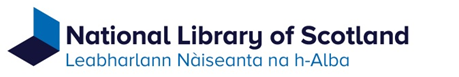 Complaint summary report 1 April 2022 to 31 March 20231. 	SummaryWe record and report on complaints in line with our Complaints Handling Procedure.This report covers the period 1 April 2022 to 31 March 2023. The Key Performance Indicators (KPIs) in Appendix A show our complaints handling performance for this period.We also gather feedback information which helps us to continually improve our service.2.	Complaints handling performanceThe key points to note are:We recorded a total number of 39 complaints.All complaints were initially considered at the frontline resolution stage.95% of complaints were closed within five working days.One complaint was escalated to stage two investigation.The percentage of the complaints received were:Upheld: 8%, Partially upheld: 0%, Not upheld: 5%, Resolved: 87%.3.	Overview and actionsThe Library's senior management are also provided with the complaint statistics in Appendix A. Instances of similar complaints received are highlighted for their review and any appropriate action. 4.	AwarenessThe Complaints procedure page on our website explains our complaints handling procedure. A summary is provided on the main page with a link to more detailed information.In addition, an internal intranet site provides guidance to staff on all aspects of complaint handling.APPENDIX AKPI 1 Total number of complaints received: 39Number of complaints received at Stage 1 (includes escalated complaints): 39Number of complaints received directly at Stage 2: 0KPI 2 Number and performance of complaints at each stage that were closed in full within set timescales of 5 and 20 working days plus any escalated complaints within 20 working days (number and percentage): Stage 1Number of complaints closed within timescale: 37Percentage of complaints closed within timescale: 95%Stage 2 (direct)Number of complaints closed within timescale: N/APercentage of complaints closed within timescale: N/A Escalated complaints to Stage 2Number of complaints closed within timescale: 1Percentage of complaints closed within timescale: 100% KPI 3 Average time in working days for full response at each stage: Stage 1: 2 daysStage 2 (direct): N/AEscalated complaints to Stage 2: 11 daysKPI 4 Number of complaints at each stage – upheld, partially upheld, not upheld or resolved:Stage 1Upheld: 2Partially upheld: 0Not upheld: 2Resolved: 34Stage 2 (direct) N/AEscalated complaints to Stage 2 Upheld: 1Partially upheld: 0Not upheld: 0Resolved: 0